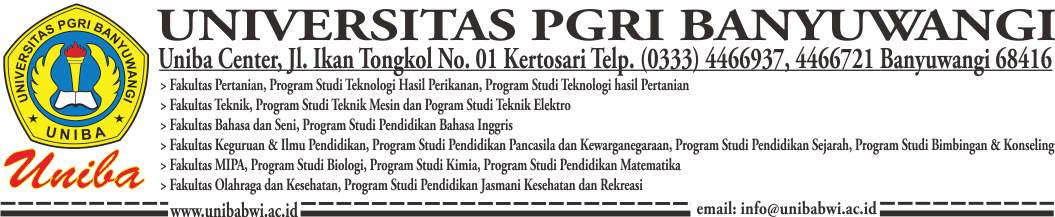 FORM KUESIONER PEMAHAMAN VISI, MISI, TUJUAN, DAN SASARAN PRODI PENDIDIKAN BAHASA INGGRIS, FAKULTAS BAHASA DAN SENI,UNIVERSITAS PGRI BANYUWANGIBerikut ini adalah Kuesioner untuk melakukan evaluasi pemahaman civitas akademika dan stakeholder terhadap visi, misi, tujuan dan sasaran Program Studi Pendidikan Bahasa Inggris Fakultas Bahasa dan Seni Universitas PGRI Banyuwangi , dengan petunjuk pengisian sebagai berikut:Petunjuk pengisian Baca dan cermatilah setiap pertanyaan yang disajikan Berikanlah tanda cheklist (√) pada kolom jawaban yang Anda pilihJawablah pertanyaan dengan jujur dan sesuai kondisi yang sebenarnya Identitas RespondenApakah status anda saat ini, di Lingkungan Program Studi Pendidikan Bahasa Inggris Fakultas Bahasa dan Seni Universitas PGRI Banyuwangi ?Pejabat/Pimpinan/Dekan 		b. Dosen/Tenaga Pengajar	c. KaryawanAlumni				e. Stakeholder		f. Mahasiswa/MahasiswiBerapa lamakah Anda bergabung dan mengenal Program Studi Pendidikan Bahasa Inggris Fakultas Bahasa dan Seni Universitas PGRI Banyuwangi ?< 1 Tahun      b. 1 – 5 Tahun     C. 6 – 10 Tahun    d. 11 – 15 Tahun 	e. > 20 TahunSosialisasi Visi dan Misi FakultasApakah anda mengetahui visi dan misi Program Studi Pendidikan Bahasa Inggris Fakultas Bahasa dan Seni Universitas PGRI Banyuwangi di Lingkungan Anda?Sangat Mengetahui 		c.. Mengetahu 	d.. Cukup Mengetahui Kurang Mengetahui		e. Tidak MengetahuiDari manakah anda mengetahui visi dan misi Program Studi Pendidikan Bahasa Inggris Fakultas Bahasa dan Seni Universitas PGRI Banyuwangi?Website/ Media Sosial	c.. Banner/ Pamlet 			e. Brosur  Papan Informasi 		d. Pidato/Sosialisasi pimpinan 	f. Tidak mengetahuiApakah Anda pernah mengikuti kegiatan sosialisasi visi dan misi Program Studi Pendidikan Bahasa Inggris Fakultas Bahasa dan Seni Universitas PGRI Banyuwangi di lingkungan Anda? Sering	b, Beberapa kali	c. Satu kali	d. tidak sama sekaliPemahaman Visi dan Misi FakultasVisi dan misi Program Studi Pendidikan Bahasa Inggris Fakultas Bahasa dan Seni Universitas PGRI Banyuwangi sudah dilaksanakan sesuai dengan tujuan? Baik				b, Cukup			c. KurangSemua aspek kegiatan akademik sudah terakomodasi dalam visi dan misi Program Studi Pendidikan Bahasa Inggris Fakultas Bahasa dan Seni Universitas PGRI Banyuwangi?Baik			b. Cukup			d. KurangVisi dan misi  Program Studi Pendidikan Bahasa Inggris Fakultas Bahasa dan Seni mendukung peningkatan atmosfer akademik civitas akademika di Universitas PGRI Banyuwangi?Baik			b. Cukup			c. KurangKegiatan pelayanan administrasi di lingkungan Program Studi Pendidikan Bahasa Inggris menunjang pencapaian visi dan misi Universitas pgri Banyuwangi?Baik			b. Cukup			c. KurangStrategi pencapaian visi dan misi Program Studi Pendidikan Bahasa Inggris Universitas PGRI Banyuwangi yang dilakukan selama ini sudah sesuai dengan sasaran yang ingin dicapai?Baik			b. Cukup			c. Kurang